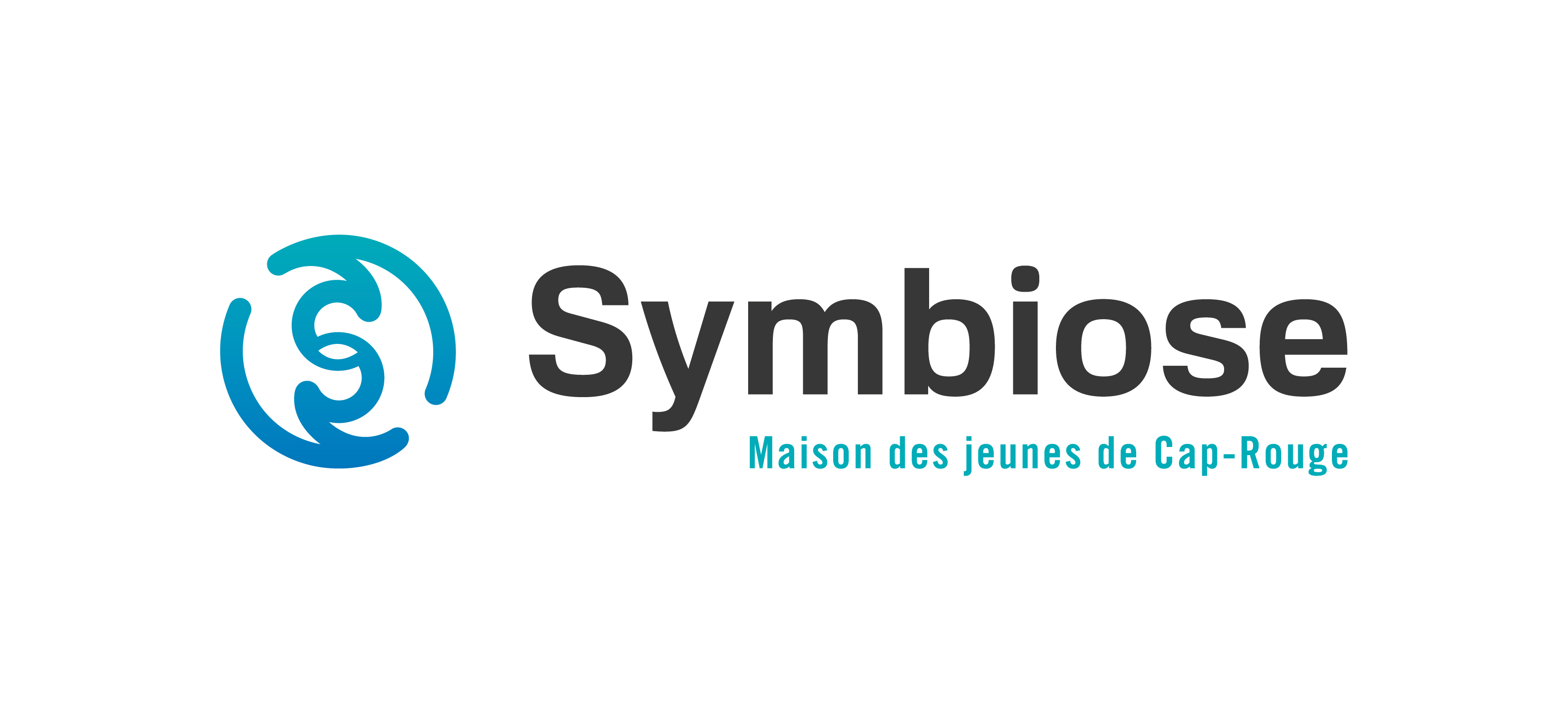 Feuille d’autorisation parentale - Été 20201. Fiche santéNom du jeune : _________________________________________________________Allergies : _____________________________________________________________- Si oui, est-ce que votre jeune traîne un EpiPen? : _____________________________Numéro d’assurance maladie : _____________________________________________Numéro de téléphone : ___________________________________________________Numéro de téléphone en cas d’urgence (si différent) : ___________________________- Nom de la personne à contacter: ___________________________________________- Lien avec le jeune: ________Adresse : ______________________________________________________________Courriel : ______________________________________________________________Veuillez s’il-vous-plaît brocher à cette Feuille d’autorisation parentale une copie de la carte d’assurance maladie de votre jeune, car celle-ci sera nécessaire lors de chaque sortie afin que votre jeune puisse y participer.2. COVID-19Veuillez cocher si votre jeune et/ou un membre de votre famille avec lequel vous êtes en contact a présenté l’un ou l’autre de ces symptômes dans les 14 derniers jours :Tout au long de l’été, si l’un ou l’autre de ces symptômes se présente chez votre jeune et/ou un membre de votre famille avec lequel votre jeune est en contact, vous avez la responsabilité de nous en informer directement afin de protéger le personnel et les autres jeunes qui fréquentent la Maison des jeunes.3. Autorisation parentaleActivités estivales 2020 de la Maison des jeunes de Cap-RougeLes activités suivantes sont celles pour lesquelles une autorisation parentale est requise afin que votre adolescent.e puisse participer. Toutes les activités sont encadrées par deux animateurs de la MDJ. Veuillez y inscrire vos initiales comme signe de votre autorisation.Par la présente signature, j’autorise mon adolescent.e __________________________________ à venir participer aux activités d’été de la MDJ de Cap-Rouge. Seules les activités avec les initiales inscrites seront considérées comme autorisées par le parent ou le tuteur de l’adolescent. L’inscription des jeunes sera officialisée en ayant l’autorisation ci-dessous, ainsi qu’en recevant le paiement pour l’activité en question, si applicable. Par la suite, l’équipe de la Maison des jeunes contactera aussi les jeunes en temps et lieu afin qu’ils confirment leur place pour les activités autorisées.4. Veuillez cocher afin de signifier votre accord : Lorsque le jeune s’inscrit à l’activité avec l’autorisation parentale et le paiement, le jeune s’engage à être présent. Les parents s’engagent à faire respecter cet engagement. Lors d’un désistement dans les 3 jours précédents l’activité, il n’y aura pas de remboursement possible. Vous êtes conscients que ce désistement peut avoir des coûts supplémentaires pour la MDJ ainsi que les autres jeunes et peut également priver un autre jeune de participer à l’activité en question.J’ai inclus avec cette Feuille d’autorisation parentale une copie de la carte d’assurance maladie de mon jeune. * J’accepte que mon jeune ____________________________ soit photographié ou filmé par les animateurs de la MDJ de Cap-Rouge lors de ces activités et que ces images servent à des fins de promotion ou d’information de l’organisme.Signature du parent : _______________________________________Signé le ____/____/ 2020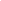 La Maison des jeunes peut modifier les dates, heures ou prix des activités. Vous pouvez consulter notre site web ainsi que notre page Facebook afin de vérifier leur exactitude. De plus, pour des raisons de logistique, certaines activités se tiendront à des heures différentes des heures d’ouverture régulières de la Maison des jeunes.Les détails concernant chacune des activités vous seront communiqués en temps et lieu selon l’activité. Pour plus d’informations, vous pouvez communiquer avec l’équipe d’animation.Il est important d’avoir une tenue adéquate et les accessoires nécessaires aux activités (crème solaire, casquette, souliers adéquats, etc.). N’hésitez pas à poser vos questions si vous n’êtes pas certains du matériel à prévoir !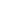 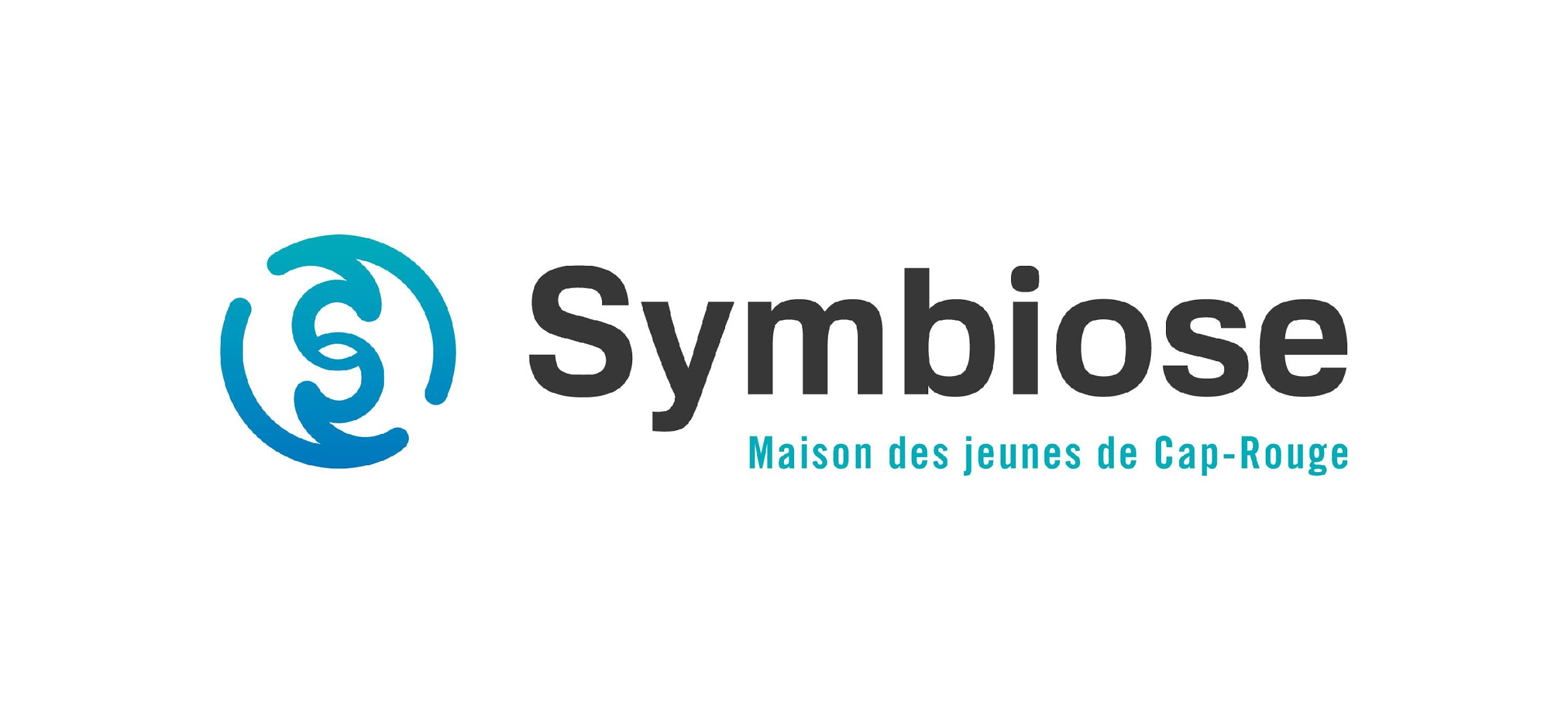 Adresse physique : 1210 rue provancher, Cap-RougeTéléphone: (418) 650-7780 Courrier électronique: mdj.symbiose@bellnet.caSite web : www.lasymbiose.comAdresse postale: 4473 rue Saint-Félix, Québec, G1Y 3A6Symptôme de la COVID-19OuiNon1. Fièvre2. Sensation de fatigue3. Toux sèche4. Des courbatures et des douleurs5. Congestion nasale6. Écoulement nasal‎7. Maux de gorge8. Diarrhées9. Perte soudaine d’odorat et/ou du goûtDateActivitésPrix Initiales2 juilletJeux de société et Volley-ball0$6 juillet Promenade et Chocolat Favoris3$7 juilletAtelier de cuisine0$8 juilletKermesse0$9 juilletGéocaching0$13 juillet Olympiades0$14 juillet Période libre0$15 juilletSortie - Arbre en arbre Chauveau25$16 juilletFabrication de T-Shirt Tie-Dye0$20 juillet Atelier de cuisine + Feu de camp0$21 juillet Expériences scientifiques0$22 juillet Chasse au trésor0$23 juillet Période libre0$27 juillet Mini-putt et golf L’Hétrière2$28 juillet Défi Évasion22$29 juillet Sortie - Observation d’étoiles5$30 juilletBricolage mosaïque0$3 aoûtSortie - Journée à la Base de plein air0$4 aoûtRandonnée à vélo0$5 aoûtLe tricheur + Souper BBQ0$6 aoûtFabrication de sacs et baume à lèvres3$10 aoûtCours de survie + Feu de camp0$11 aoûtCinéma Odéon Ste-Foy12$12 aoûtSortie - Village Vacances Valcartier30$13 aoûtAnimation “La Fureur”0$17 aoûtAtelier de sensibilisation - Santé mentale0$18 aoûtAtelier de cuisine0$19 aoûtQuilles8$20 aoûtExpériences scientifiques + Soirée pyjamas (jusqu’à minuit)0$